Multiple Choice Questions (MCQ) topic quiz Set 4 Field and particle physicsInstructions and answers for teachersThese instructions cover the learner activity section which can be found on page 28 of this document. This Lesson Element supports OCR AS and A Level Physics B (Advancing Physics). When distributing the activity section to the students either as a printed copy or as a 
Word file you will need to remove the teacher instructions section.The ActivityThis Lesson Element is a teaching and learning resource containing 33 multiple choice questions (MCQs) on the theme of Particles and medical physics. Some questions might require synoptic thinking, using knowledge and ideas from various topics across the full A Level content.This resource can be used to test and consolidate understanding at the end of a topic or to revisit and refresh knowledge at a later point in the course.IntroductionMultiple choice questions allow rapid coverage of a wide range of sub-topics.Contrary to a widespread belief among students, multiple choice questions are not necessarily easy – they can be easy, moderate or difficult.The questions are written so that the incorrect answers are plausible distractors based on common errors or misconceptions. When the developers are writing such questions they have to provide the logic to support their answers and the reasoning for each distractor.For example for question 4:24	A bar magnet is allowed to fall vertically through a coil.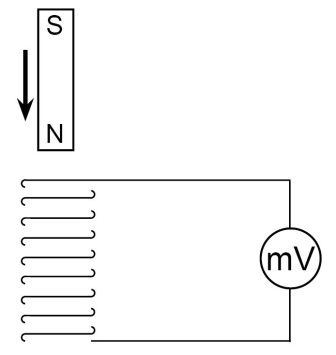 Which graph shows the variation in induced emf. V across the ends of the coil with time t while the magnet passes through the coil?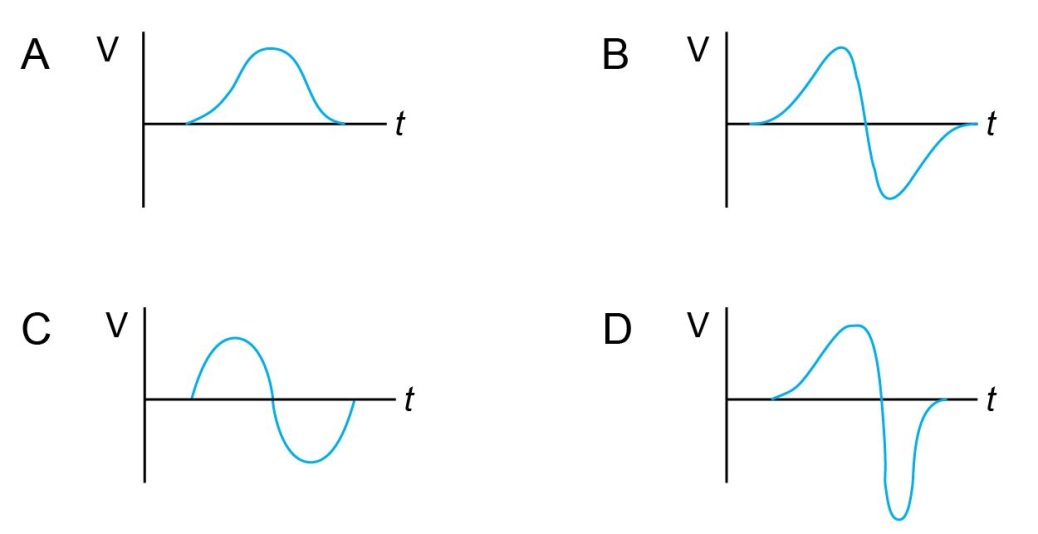 Rationale for the key and distractors:D   Induced emf increases as magnet approaches with increasing speed. Emf reverses as magnet passes through centre. Emf reaches a higher value as magnet comes out because speed is greater, but the emf is for a shorter time.A   No reversal of emf as magnet passes through.B   Emf is symmetrical – acceleration has not been taken into account.C   Sine curve – does not account for initial motion from rest, the acceleration through the coil or the rate of change of flux tending to zero as magnet falls away underneath.Possible techniques for completionFor calculation questions completing the calculation before looking at the alternative answers can avoid being deflected by the distractors and ensure an impartial response.For questions involving thinking skills and logical deduction it may be possible to eliminate at least one answer as being a distractor, thus reducing the final choice.It is not good practice to leave any answer blank, unless the marking for the multiple choice questions includes a penalty for incorrect answers, so it is worthwhile using knowledge or intuition to select what you believe is the most likely answer.ContentsTeacher section Multiple Choice Questions topic quiz - answers – Electromagnetism	5Multiple Choice Questions topic quiz - answers – Ionising radiation and risk	23Learner sectionMultiple Choice Questions topic quiz  – Electromagnetism	28Multiple Choice Questions topic quiz  – Ionising radiation and risk	46Multiple Choice Questions topic quiz - answers – Electromagnetism	Your answer2	A coil with side length 5.0 cm is free to rotate with its axis parallel to the face of two magnets. The current in the coil is 0.4 A .  There is a uniform magnetic field of flux density 40 mT between the magnets.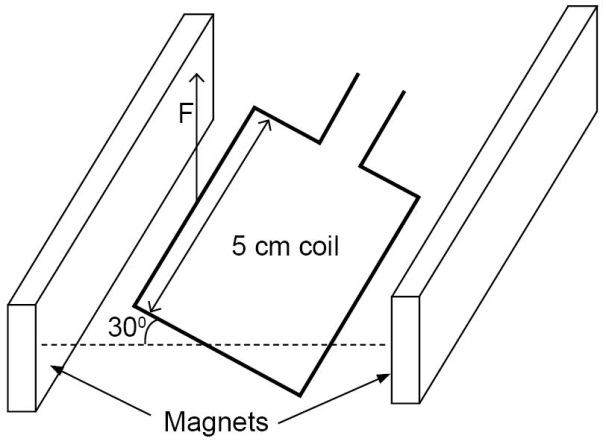 What is the magnitude of the force F acting on one side of the coil?           	Your answer3	Three equally spaced identical long straight wires carry different currents.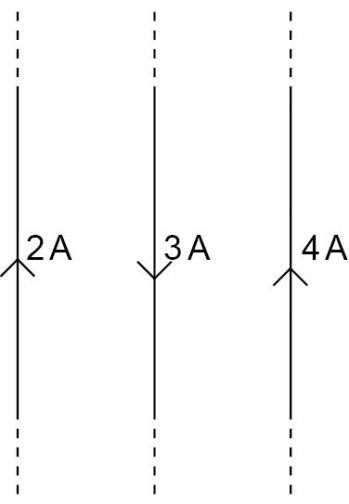 In which direction will the middle wire try to move when the currents are switched on?           	Your answer4	A bar magnet is allowed to fall vertically through a coil.Which graph shows the variation in induced e.m.f. V across the ends of the coil with 
time t while the magnet passes through the coil?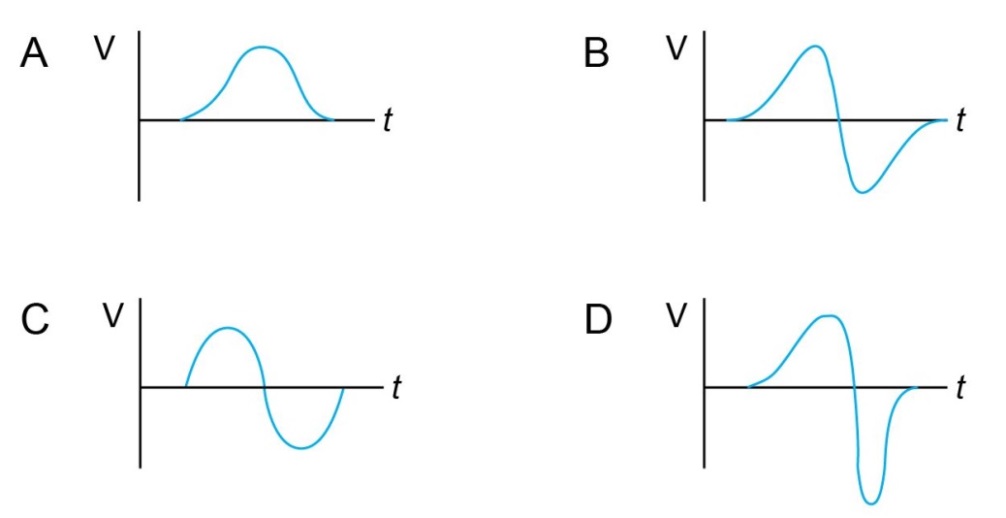 	Your answer5	The diagram shows a wire, carrying a current I, placed between the poles of a magnet.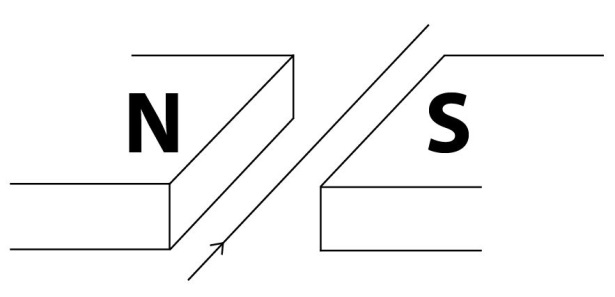 In which direction does the force on the wire act?           	Your answer6	The diagram shows an iron-cored transformer assumed to be 100% efficient.The ratio of the secondary turns to the primary turns is 1:20.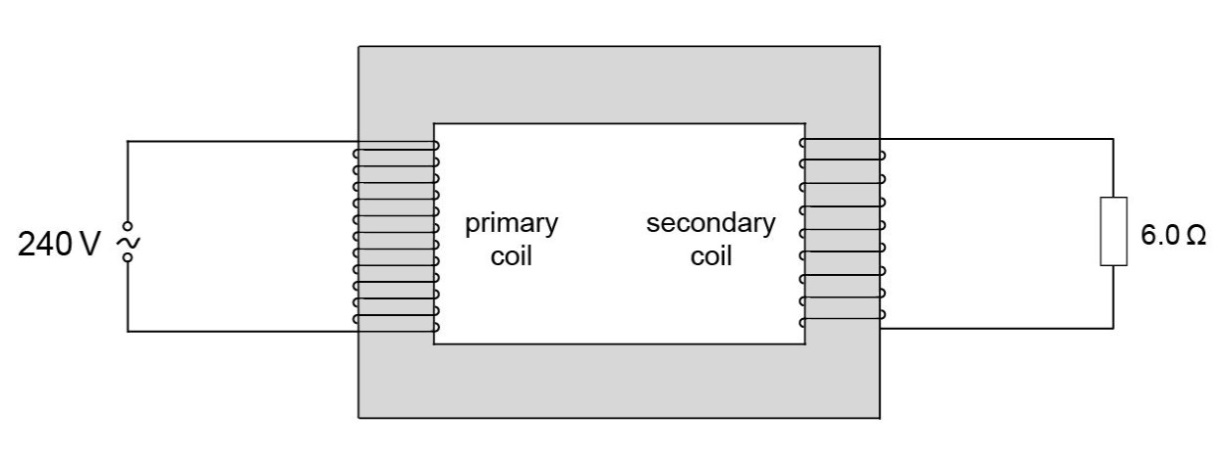 A 240V a.c. supply is connected to the primary coil and a 6.0Ω resistor is connected to the secondary coil.What is the current in the primary coil?           	Your answer7	A wire of length 3.0 cm is placed at right angles to a magnetic field of flux density 0.040 T.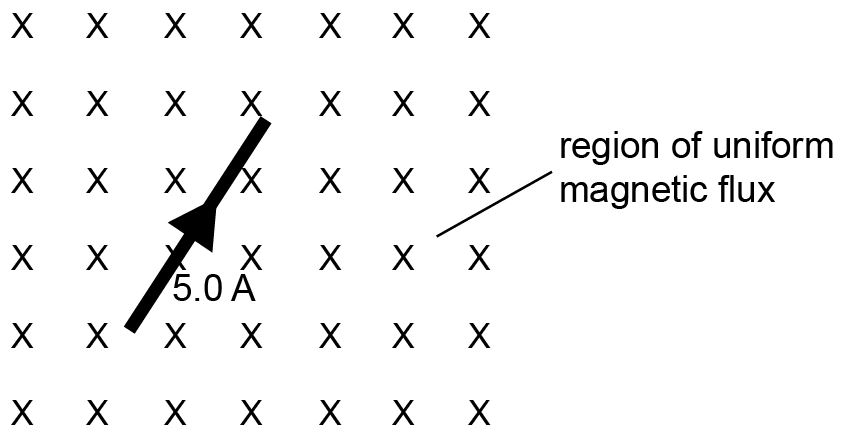 The wire carries a current of 5.0 A.What is the magnitude of the force which the field exerts on the wire?           	Your answer12.	Which of the diagrams shows correctly the electric field lines (arrowed lines) and equipotential lines (dashed lines) near a proton?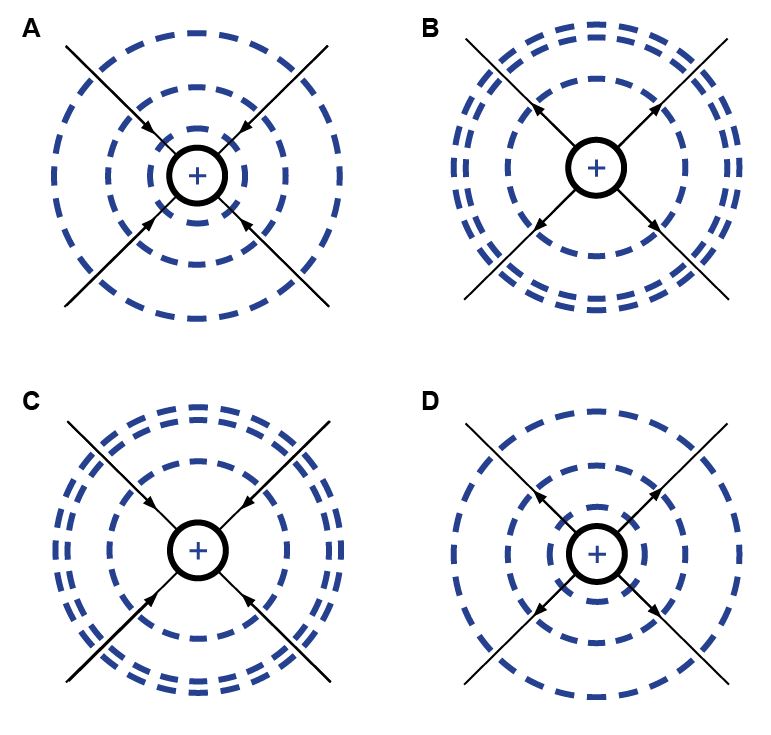 		Your answer13 	Charges of +2 μC and -2μC are situated at points P and Q respectively, as shown.X is midway between point P and Q.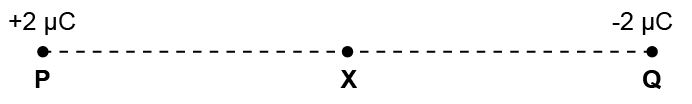 Which of the following correctly describes the electric field and the electric potential 
at point X?	Your answer14	The charge on a uranium nucleus is 1.5 x 10-17 C and the charge on the α-particle 
is 3.2 x 10-19 C.	What is the electrostatic force between a uranium nucleus and an α-particle when separated by a distance of 1.0 x 10-13 m.	Your answer15 	An oil droplet has a charge – q and is situated between two parallel horizontal metal plates as shown in the diagram.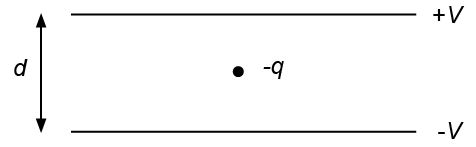 	Your answer16	A thundercloud and the Earth’s surface may be regarded as a pair of charged parallel plates separated by a distance h as shown in the diagram.The capacitance of the system is C.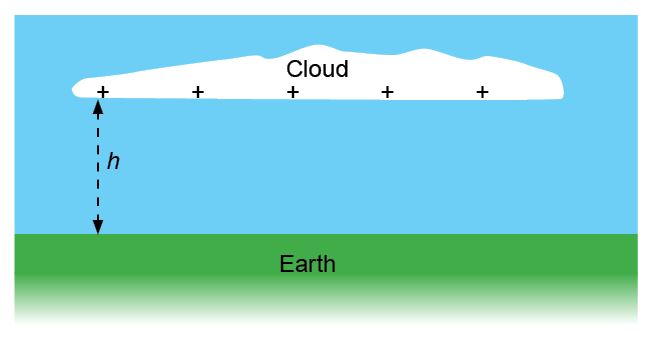 When a lightning flash of mean current I and time t occurs, the electric field strength between the cloud and Earth is reduced by	Your answer17	Two horizontal metal plates are separated by 4mm.The lower plate is at a potential of -6V.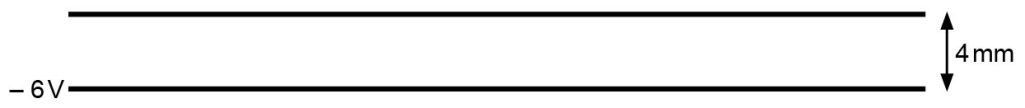 What potential should be applied to the upper plate to create an electric field of strength 
4000 Vm-1 upwards in the space between the plates?	Your answer18	An electron is projected at right angles to a uniform electric field E. 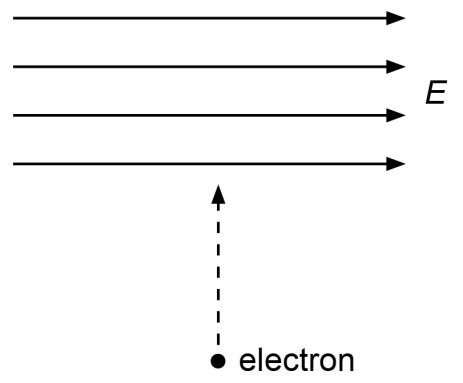 In the absence of other fields, in which direction is the electron deflected?	Your answer19	An electron enters a region of space where there is a uniform electric field E as 
shown below.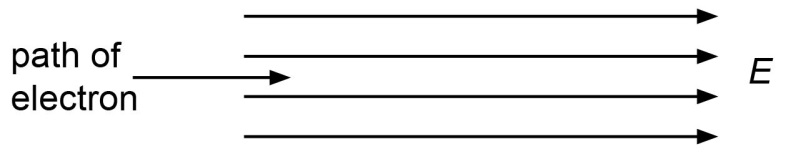 Initially, the electron is moving parallel to, and in the direction of the electric field.What is the subsequent path and change of speed of the electron?	Your answer20	Four particles independently move at the same speed in a direction perpendicular to the same magnetic field.Which particle is deflected most?	Your answer21	Hot air from a hair-dryer contains many positively charged ions.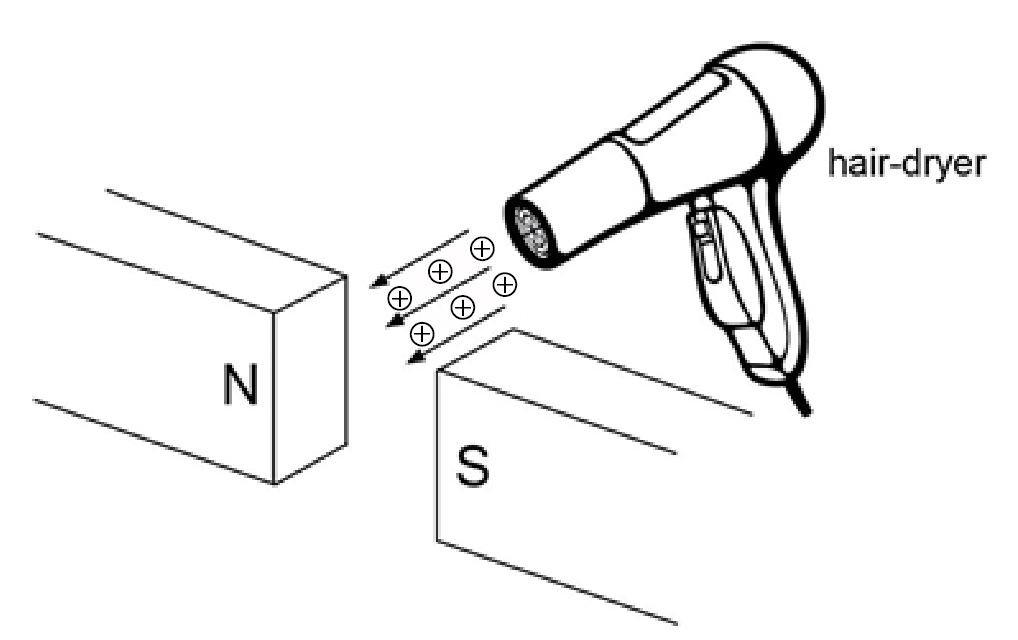 In which direction are the ions deflected?           	Your answer22	Which statement correctly describes a nucleon?	Your answer	Your answer26	The diagram shows the principle of a simple form of mass spectrometer.Ions are passed through narrow slits, S1 and S2 into the velocity selector.The selected ions, after passage through the slit S3, are deviated by the uniform magnetic field.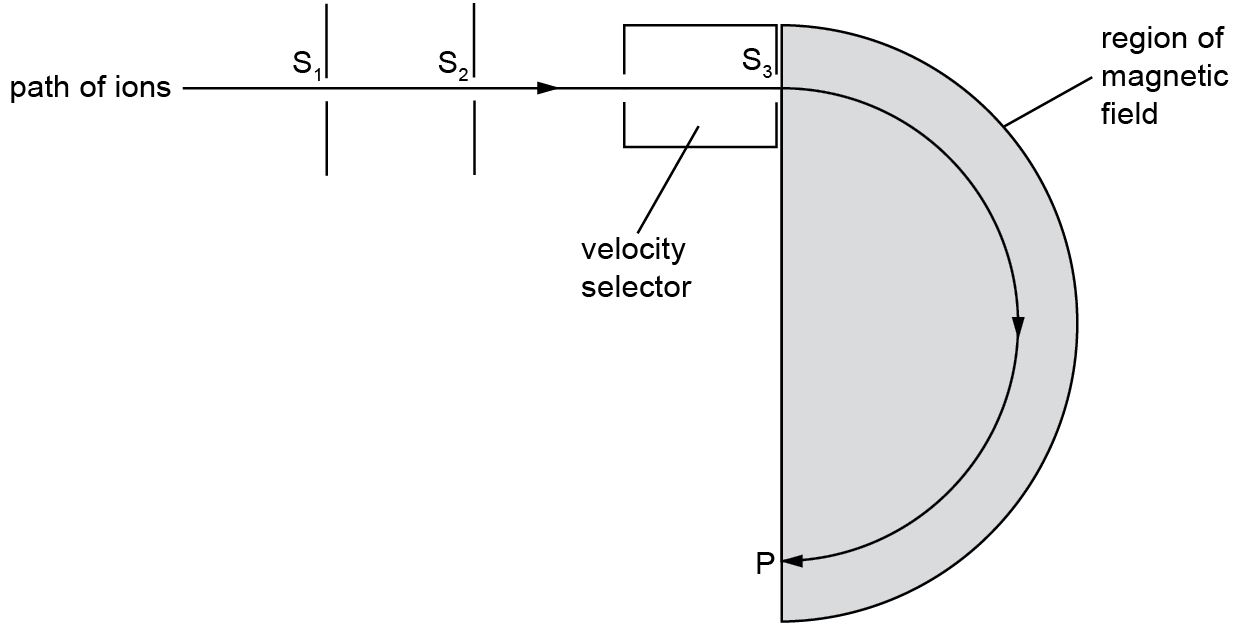 Which of the following quantities must be the same for all ions arriving at point P?           	Your answerMultiple Choice Questions topic quiz - answers – Ionising radiation and risk27	A student conducts an experiment using an α-particle source.When considering safety precautions, what can be considered the maximum range 
of α-particles in air?	Your answer	Your answer29	The graph below shows the variation of the strong nuclear force with nucleon separation.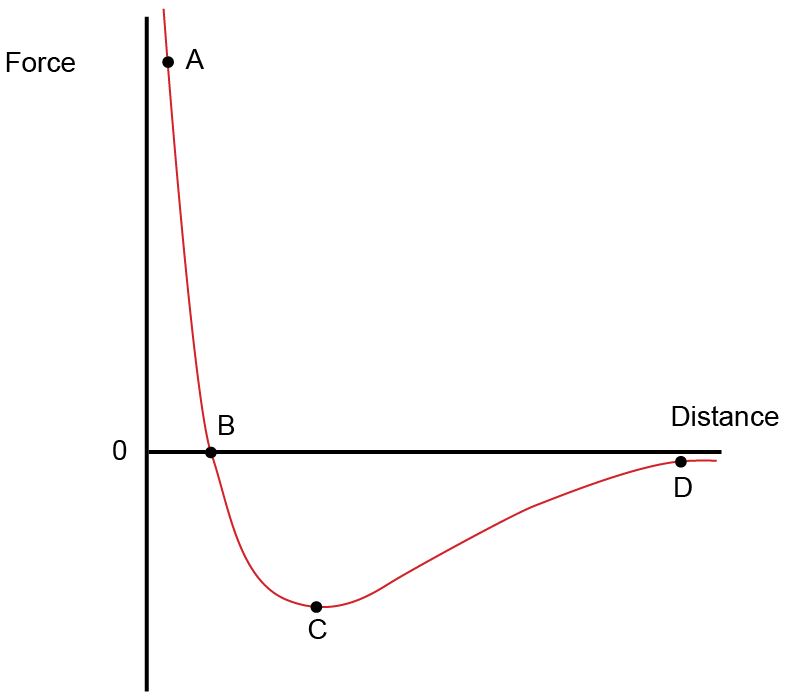 Which of the points A, B, C or D shows the repulsive nature of the strong nuclear force?          	Your answer30	The sketch graph shows how the binding energy per nucleon varies with the nucleon 
number for naturally occurring nuclides.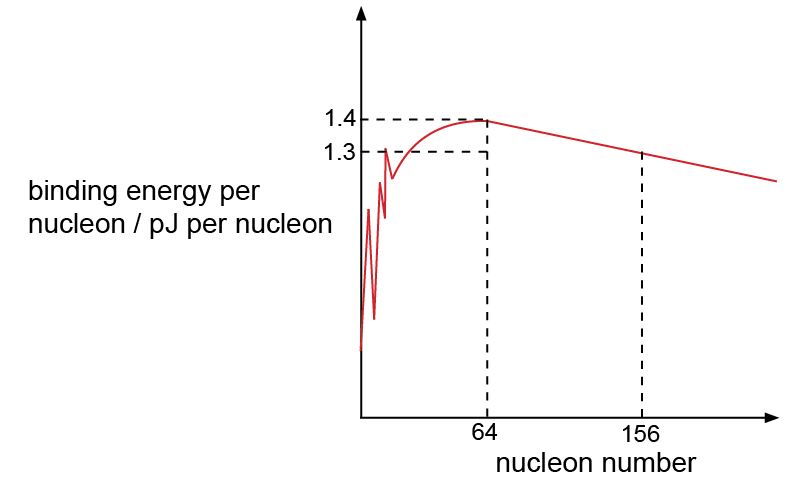    									     Your answerMultiple Choice Questions topic quiz 
– Electromagnetism1	Your answer2	A coil with side length 5.0 cm is free to rotate with its axis parallel to the face of two magnets. The current in the coil is 0.4 A .  There is a uniform magnetic field of flux density 40 mT between the magnets.What is the magnitude of the force F acting on one side of the coil?           	Your answer3	Three equally spaced identical long straight wires carry different currents.In which direction will the middle wire try to move when the currents are switched on?           	Your answer4	A bar magnet is allowed to fall vertically through a coil.Which graph shows the variation in induced e.m.f. V across the ends of the coil with 
time t while the magnet passes through the coil?	Your answer5	The diagram shows a wire, carrying a current I, placed between the poles of a magnet.In which direction does the force on the wire act?           	Your answer6	The diagram shows an iron-cored transformer assumed to be 100% efficient.The ratio of the secondary turns to the primary turns is 1:20.A 240V a.c. supply is connected to the primary coil and a 6.0Ω resistor is connected to the secondary coil.What is the current in the primary coil?           	Your answer7	A wire of length 3.0 cm is placed at right angles to a magnetic field of flux density 0.040 T.The wire carries a current of 5.0 A.What is the magnitude of the force which the field exerts on the wire?           	Your answer12.	Which of the diagrams shows correctly the electric field lines (arrowed lines) and equipotential lines (dashed lines) near a proton?		Your answer13 	Charges of +2 μC and -2μC are situated at points P and Q respectively, as shown.X is midway between point P and Q.Which of the following correctly describes the electric field and the electric potential 
at point X?	Your answer14	The charge on a uranium nucleus is 1.5 x 10-17 C and the charge on the α-particle 
is 3.2 x 10-19 C.	What is the electrostatic force between a uranium nucleus and an α-particle when separated by a distance of 1.0 x 10-13 m.	Your answer15 	An oil droplet has a charge – q and is situated between two parallel horizontal metal plates as shown in the diagram.	Your answer16	A thundercloud and the Earth’s surface may be regarded as a pair of charged parallel plates separated by a distance h as shown in the diagram.The capacitance of the system is C.When a lightning flash of mean current I and time t occurs, the electric field strength between the cloud and Earth is reduced by	Your answer17	Two horizontal metal plates are separated by 4mm.The lower plate is at a potential of -6V.What potential should be applied to the upper plate to create an electric field of strength 
4000 Vm-1 upwards in the space between the plates?	Your answer18	An electron is projected at right angles to a uniform electric field E. In the absence of other fields, in which direction is the electron deflected?	Your answer19	An electron enters a region of space where there is a uniform electric field E as 
shown below.Initially, the electron is moving parallel to, and in the direction of the electric field.What is the subsequent path and change of speed of the electron?	Your answer20	Four particles independently move at the same speed in a direction perpendicular to the same magnetic field.Which particle is deflected most?	Your answer21	Hot air from a hair-dryer contains many positively charged ions.In which direction are the ions deflected?           	Your answer22	Which statement correctly describes a nucleon?	Your answer	Your answer26	The diagram shows the principle of a simple form of mass spectrometer.Ions are passed through narrow slits, S1 and S2 into the velocity selector.The selected ions, after passage through the slit S3, are deviated by the uniform magnetic field.Which of the following quantities must be the same for all ions arriving at point P?           	Your answerMultiple Choice Questions topic quiz 
– Ionising radiation and risk27	A student conducts an experiment using an α-particle source.When considering safety precautions, what can be considered the maximum range 
of α-particles in air?	Your answer	Your answer29	The graph below shows the variation of the strong nuclear force with nucleon separation.Which of the points A, B, C or D shows the repulsive nature of the strong nuclear force?          	Your answer30	The sketch graph shows how the binding energy per nucleon varies with the nucleon 
number for naturally occurring nuclides.   									     Your answer1A dynamo is rotated at a constant rate and produces a varying e.m.f. shown below.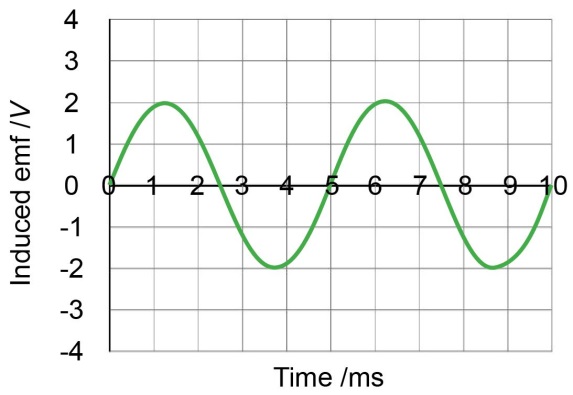 The rate of rotation is doubled.Which of the following traces shows the new variation of the e.m.f.?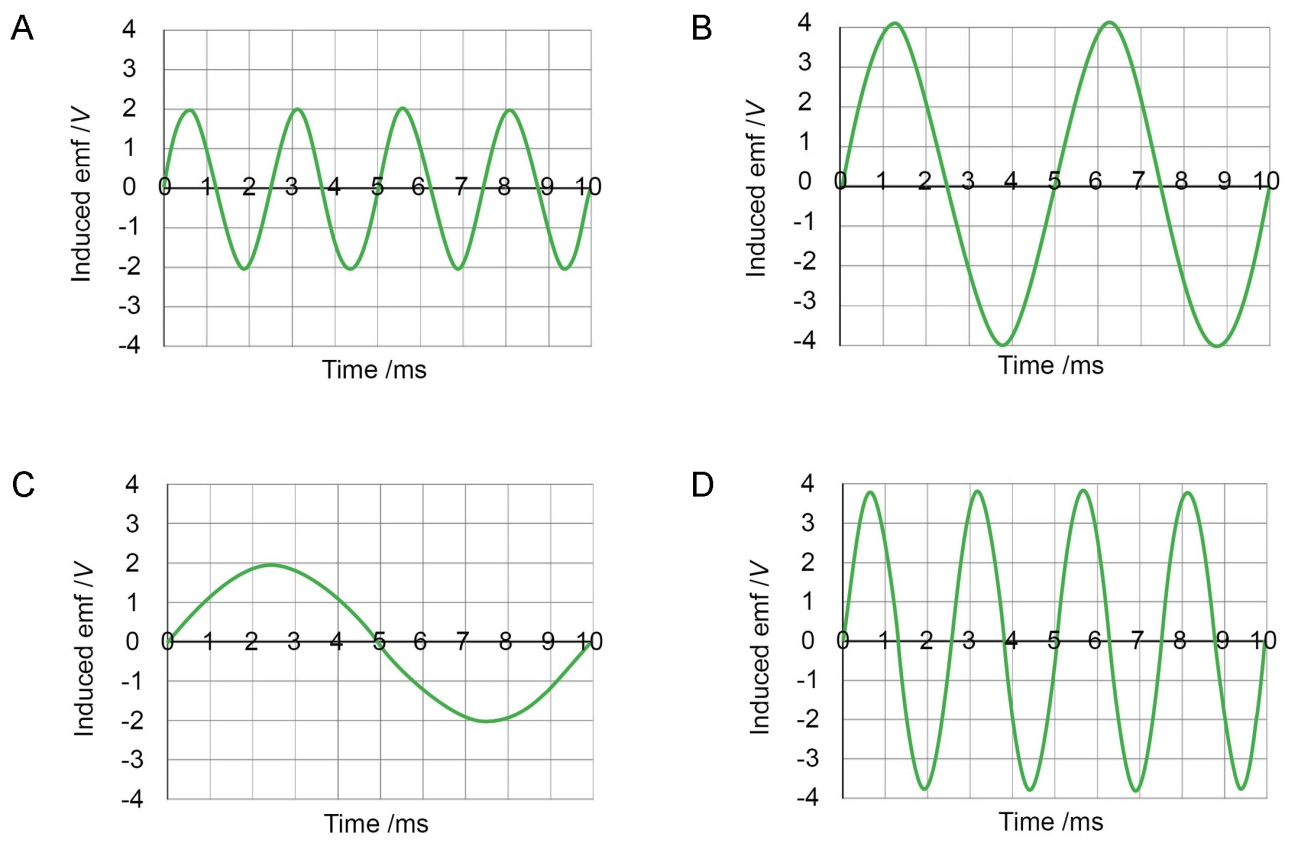 A0.9 x 10-4 NB1.0 x 10-4 N C4.0 x 10-4 ND8.0 x 10-4 N Ato the leftBto the right Cout of the page, towards the viewerDInto the page, away from the viewer AdownBup Ctowards the N pole of the magnetDtowards the S pole of the magnetA0.10 AB0.14 AC2.0 AD40 AAless than 0.006 NB0.0060 NCGreater than 0.0060 N but less than 0.60 ND0.60 N8The relationship flux = permeance x current-turns  for a magnetic circuit is analogous to  a relationship between potential difference, current and conductance in an electrical circuit.Which of the following combinations correctly matches the magnetic and electrical circuit terminology?The relationship flux = permeance x current-turns  for a magnetic circuit is analogous to  a relationship between potential difference, current and conductance in an electrical circuit.Which of the following combinations correctly matches the magnetic and electrical circuit terminology?The relationship flux = permeance x current-turns  for a magnetic circuit is analogous to  a relationship between potential difference, current and conductance in an electrical circuit.Which of the following combinations correctly matches the magnetic and electrical circuit terminology?The relationship flux = permeance x current-turns  for a magnetic circuit is analogous to  a relationship between potential difference, current and conductance in an electrical circuit.Which of the following combinations correctly matches the magnetic and electrical circuit terminology?potential differencecurrentconductanceApermeancecurrent-turnsfluxBfluxcurrent-turnspermeanceCcurrent-turnsfluxpermeanceDcurrent-turns permeanceflux9A transformer with a 4000 turn primary and 1000 turn secondary transfers 200 kW from the grid to local supply.Which of these combinations is possible for this transformer?A transformer with a 4000 turn primary and 1000 turn secondary transfers 200 kW from the grid to local supply.Which of these combinations is possible for this transformer?A transformer with a 4000 turn primary and 1000 turn secondary transfers 200 kW from the grid to local supply.Which of these combinations is possible for this transformer?10Transformers may be constructed using insulated steel laminations.Here are three true statements about such a transformer construction.Transformers may be constructed using insulated steel laminations.Here are three true statements about such a transformer construction.Transformers may be constructed using insulated steel laminations.Here are three true statements about such a transformer construction.Steel laminations have a low permeanceThe insulation reduces the effects of eddy currentsSteel laminations have a high conductivitySteel laminations have a low permeanceThe insulation reduces the effects of eddy currentsSteel laminations have a high conductivitySteel laminations have a low permeanceThe insulation reduces the effects of eddy currentsSteel laminations have a high conductivityWhich combination of these factor(s) is important in designing an efficient transformer?Which combination of these factor(s) is important in designing an efficient transformer?Which combination of these factor(s) is important in designing an efficient transformer?AStatement 1 Statement 1 Statement 1 BStatement 1 and 2Statement 1 and 2Statement 1 and 2CStatements 2 and 3Statements 2 and 3Statements 2 and 3DAll three statementsAll three statementsAll three statements11Which of the following is equivalent to the unit of e.m.f.? Which of the following is equivalent to the unit of e.m.f.? Which of the following is equivalent to the unit of e.m.f.? AWb m-2Wb m-2Wb m-2BWb m2Wb m2Wb m2CT s-1T s-1T s-1DT m2 s-1T m2 s-1T m2 s-1electric fieldelectric potentialAtowards QzeroBtowards QnegativeCtowards PzeroD  towards PpositiveA4.3 x 10-20 NB4.3 x 10-13 N C4.3 ND4.3 x 1010 NThe separation of the plates is d.The droplet is observed to be stationary when the upper plate is at a               potential +V and the lower plate at potential –V.For this to occur the weight of the droplet is equal in magnitude toABCDABCDCItA+22VB+10VC-10VD-22VAInto the paperBOut of the paperCTo the leftDTo the rightpathchange of speedAlineardecreasesBlinearincreasesCcurveddecreasesDcurvedincreasesAa neutronBa helium nucleusCan electronDa protonAtowards the north pole N BTowards the south pole SCdownwardsDupwardsAa neutron or a protonBa neutron, proton or an electronCany atomic nucleusDA radioactive atomic nucleus23	In Rutherford’s alpha scattering experiment most of the alpha particles passed directly through a metal foil without deviation, some alpha particles continued through the foil but were deviated, a very small number rebounded back from the foil.Which of the following statements are conclusions which can be drawn from this experiment?most of the atom is empty spacethe space between nuclei is many orders greater than the diameter of the nucleialpha particles are deviated when they collide with the nucleusAonly 1 is trueB1 and 2 are trueC1 and 3 are trueD1, 2 and 3 are all true24What is the relativistic factor for a particle travelling at 80% of the speed of light?What is the relativistic factor for a particle travelling at 80% of the speed of light?What is the relativistic factor for a particle travelling at 80% of the speed of light?A0.220.220.22B1.01.01.0C1.71.71.7D2.22.22.225Which of the following is the correct expression for the electric potential energy of a de Broglie wave in an atom of radius r = λ/2 ?ABCDAcharge Bcharge ÷ massCmassDmomentum ABetween 0 and 5 mmBBetween 5 mm and 200 mmCBetween 200 mm and 500 mmDBetween 500 mm and 1000 mm28	As a result of successive decays in a radioactive series, the nucleon number of an isotope decreases by 4 while its proton number is unchanged.Which of the following combination of α and β particles being emitted would give this outcome?Number of 
α particlesNumber of 
β particlesA11B12C14D22What is the total binding energy of the nuclide        Gd What is the total binding energy of the nuclide        Gd What is the total binding energy of the nuclide        Gd A83 pJB90 pJC203 pJD218 pJ31Which of the following is the effective dose in gray when 3 x 1010 beta particles, with mean energy per particle of 9 x 10-14 J, are absorbed by a tumour of mass 50g?Which of the following is the effective dose in gray when 3 x 1010 beta particles, with mean energy per particle of 9 x 10-14 J, are absorbed by a tumour of mass 50g?Which of the following is the effective dose in gray when 3 x 1010 beta particles, with mean energy per particle of 9 x 10-14 J, are absorbed by a tumour of mass 50g?A5 x 10-5 Gy5 x 10-5 Gy5 x 10-5 GyB3 x 10-2 Gy3 x 10-2 Gy3 x 10-2 GyC5 x 10-2 Gy5 x 10-2 Gy5 x 10-2 GyD2 x 1022 Gy2 x 1022 Gy2 x 1022 Gy32The nuclear fission reactor in a power station produces more than one neutron per atom decaying. Which combination of the following action(s) would allow the reactor to continue in a stable self-sustaining reaction?Reduce the temperature of operationInsert control rods to absorb excess neutronsReduce the amount of fissile material to a sub-critical massThe nuclear fission reactor in a power station produces more than one neutron per atom decaying. Which combination of the following action(s) would allow the reactor to continue in a stable self-sustaining reaction?Reduce the temperature of operationInsert control rods to absorb excess neutronsReduce the amount of fissile material to a sub-critical massThe nuclear fission reactor in a power station produces more than one neutron per atom decaying. Which combination of the following action(s) would allow the reactor to continue in a stable self-sustaining reaction?Reduce the temperature of operationInsert control rods to absorb excess neutronsReduce the amount of fissile material to a sub-critical massA1 and 21 and 21 and 2BOnly 2Only 2Only 2C1 and 31 and 31 and 3DOnly 3Only 3Only 333An isotope of Argon,    Ar, has a binding energy of 344 MeV.What is the binding energy in joules per nucleon?An isotope of Argon,    Ar, has a binding energy of 344 MeV.What is the binding energy in joules per nucleon?An isotope of Argon,    Ar, has a binding energy of 344 MeV.What is the binding energy in joules per nucleon?A1.375 x 10-12 J1.375 x 10-12 J1.375 x 10-12 JB3.056 x 10-12 J3.056 x 10-12 J3.056 x 10-12 JC5.5 x 10-11 J5.5 x 10-11 J5.5 x 10-11 JD8.6 x 10-11 J8.6 x 10-11 J8.6 x 10-11 JYour answer Your answer Your answer 1A dynamo is rotated at a constant rate and produces a varying e.m.f. shown below.The rate of rotation is doubled.Which of the following traces shows the new variation of the e.m.f.?A0.9 x 10-4 NB1.0 x 10-4 N C4.0 x 10-4 ND8.0 x 10-4 N Ato the leftBto the right Cout of the page, towards the viewerDInto the page, away from the viewer AdownBup Ctowards the N pole of the magnetDtowards the S pole of the magnetA0.10 AB0.14 AC2.0 AD40 AAless than 0.006 NB0.0060 NCGreater than 0.0060 N but less than 0.60 ND0.60 N8The relationship flux = permeance x current-turns  for a magnetic circuit is analogous to  a relationship between potential difference, current and conductance in an electrical circuit.Which of the following combinations correctly matches the magnetic and electrical circuit terminology?The relationship flux = permeance x current-turns  for a magnetic circuit is analogous to  a relationship between potential difference, current and conductance in an electrical circuit.Which of the following combinations correctly matches the magnetic and electrical circuit terminology?The relationship flux = permeance x current-turns  for a magnetic circuit is analogous to  a relationship between potential difference, current and conductance in an electrical circuit.Which of the following combinations correctly matches the magnetic and electrical circuit terminology?The relationship flux = permeance x current-turns  for a magnetic circuit is analogous to  a relationship between potential difference, current and conductance in an electrical circuit.Which of the following combinations correctly matches the magnetic and electrical circuit terminology?potential differencecurrentconductanceApermeancecurrent-turnsfluxBfluxcurrent-turnspermeanceCcurrent-turnsfluxpermeanceDcurrent-turns permeanceflux9A transformer with a 4000 turn primary and 1000 turn secondary transfers 200 kW from the grid to local supply.Which of these combinations is possible for this transformer?A transformer with a 4000 turn primary and 1000 turn secondary transfers 200 kW from the grid to local supply.Which of these combinations is possible for this transformer?A transformer with a 4000 turn primary and 1000 turn secondary transfers 200 kW from the grid to local supply.Which of these combinations is possible for this transformer?10Transformers may be constructed using insulated steel laminations.Here are three true statements about such a transformer construction.Transformers may be constructed using insulated steel laminations.Here are three true statements about such a transformer construction.Transformers may be constructed using insulated steel laminations.Here are three true statements about such a transformer construction.Steel laminations have a low permeanceThe insulation reduces the effects of eddy currentsSteel laminations have a high conductivitySteel laminations have a low permeanceThe insulation reduces the effects of eddy currentsSteel laminations have a high conductivitySteel laminations have a low permeanceThe insulation reduces the effects of eddy currentsSteel laminations have a high conductivityWhich combination of these factor(s) is important in designing an efficient transformer?Which combination of these factor(s) is important in designing an efficient transformer?Which combination of these factor(s) is important in designing an efficient transformer?AStatement 1 Statement 1 Statement 1 BStatement 1 and 2Statement 1 and 2Statement 1 and 2CStatements 2 and 3Statements 2 and 3Statements 2 and 3DAll three statementsAll three statementsAll three statements11Which of the following is equivalent to the unit of e.m.f.? Which of the following is equivalent to the unit of e.m.f.? Which of the following is equivalent to the unit of e.m.f.? AWb m-2Wb m-2Wb m-2BWb m2Wb m2Wb m2CT s-1T s-1T s-1DT m2 s-1T m2 s-1T m2 s-1electric fieldelectric potentialAtowards QzeroBtowards QnegativeCtowards PzeroD  towards PpositiveA4.3 x 10-20 NB4.3 x 10-13 N C4.3 ND4.3 x 1010 NThe separation of the plates is d.The droplet is observed to be stationary when the upper plate is at a               potential +V and the lower plate at potential –V.For this to occur the weight of the droplet is equal in magnitude toABCDABCDCItA+22VB+10VC-10VD-22VAInto the paperBOut of the paperCTo the leftDTo the rightpathchange of speedAlineardecreasesBlinearincreasesCcurveddecreasesDcurvedincreasesAa neutronBa helium nucleusCan electronDa protonAtowards the north pole N BTowards the south pole SCdownwardsDupwardsAa neutron or a protonBa neutron, proton or an electronCany atomic nucleusDA radioactive atomic nucleus23	In Rutherford’s alpha scattering experiment most of the alpha particles passed directly through a metal foil without deviation, some alpha particles continued through the foil but were deviated, a very small number rebounded back from the foil.Which of the following statements are conclusions which can be drawn from this experiment?most of the atom is empty spacethe space between nuclei is many orders greater than the diameter of the nucleialpha particles are deviated when they collide with the nucleusAonly 1 is trueB1 and 2 are trueC1 and 3 are trueD1, 2 and 3 are all true24What is the relativistic factor for a particle travelling at 80% of the speed of light?What is the relativistic factor for a particle travelling at 80% of the speed of light?What is the relativistic factor for a particle travelling at 80% of the speed of light?A0.220.220.22B1.01.01.0C1.71.71.7D2.22.22.225Which of the following is the correct expression for the electric potential energy of a de Broglie wave in an atom of radius r = λ/2 ?ABCDAcharge Bcharge ÷ massCmassDmomentum ABetween 0 and 5 mmBBetween 5 mm and 200 mmCBetween 200 mm and 500 mmDBetween 500 mm and 1000 mm28	As a result of successive decays in a radioactive series, the nucleon number of an isotope decreases by 4 while its proton number is unchanged.Which of the following combination of α and β particles being emitted would give this outcome?Number of 
α particlesNumber of 
β particlesA11B12C14D22What is the total binding energy of the nuclide        Gd What is the total binding energy of the nuclide        Gd What is the total binding energy of the nuclide        Gd A83 pJB90 pJC203 pJD218 pJ31Which of the following is the effective dose in gray when 3 x 1010 beta particles, with mean energy per particle of 9 x 10-14 J, are absorbed by a tumour of mass 50g?Which of the following is the effective dose in gray when 3 x 1010 beta particles, with mean energy per particle of 9 x 10-14 J, are absorbed by a tumour of mass 50g?Which of the following is the effective dose in gray when 3 x 1010 beta particles, with mean energy per particle of 9 x 10-14 J, are absorbed by a tumour of mass 50g?A5 x 10-5 Gy5 x 10-5 Gy5 x 10-5 GyB3 x 10-2 Gy3 x 10-2 Gy3 x 10-2 GyC5 x 10-2 Gy5 x 10-2 Gy5 x 10-2 GyD2 x 1022 Gy2 x 1022 Gy2 x 1022 Gy32The nuclear fission reactor in a power station produces more than one neutron per atom decaying. Which combination of the following action(s) would allow the reactor to continue in a stable self-sustaining reaction?Reduce the temperature of operationInsert control rods to absorb excess neutronsReduce the amount of fissile material to a sub-critical massThe nuclear fission reactor in a power station produces more than one neutron per atom decaying. Which combination of the following action(s) would allow the reactor to continue in a stable self-sustaining reaction?Reduce the temperature of operationInsert control rods to absorb excess neutronsReduce the amount of fissile material to a sub-critical massThe nuclear fission reactor in a power station produces more than one neutron per atom decaying. Which combination of the following action(s) would allow the reactor to continue in a stable self-sustaining reaction?Reduce the temperature of operationInsert control rods to absorb excess neutronsReduce the amount of fissile material to a sub-critical massA1 and 21 and 21 and 2BOnly 2Only 2Only 2C1 and 31 and 31 and 3DOnly 3Only 3Only 333An isotope of Argon, , Ar has a binding energy of 344 MeV.What is the binding energy in joules per nucleon?An isotope of Argon, , Ar has a binding energy of 344 MeV.What is the binding energy in joules per nucleon?An isotope of Argon, , Ar has a binding energy of 344 MeV.What is the binding energy in joules per nucleon?A1.375 x 10-12 J1.375 x 10-12 J1.375 x 10-12 JB3.056 x 10-12 J3.056 x 10-12 J3.056 x 10-12 JC5.5 x 10-11 J5.5 x 10-11 J5.5 x 10-11 JD8.6 x 10-11 J8.6 x 10-11 J8.6 x 10-11 J